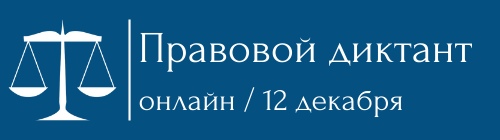 Университет управления «ТИСБИ»приглашает всех желающих проверить свои знания и принять участие в Правовом диктанте, приуроченном ко Дню Конституции РФ

Дата проведения: 12 декабря 2020 года                              Время проведения: с 11:00 до 13:00 и                             с 15:00 до 17:00
Формат проведения: онлайн Написать его можно на любом удобном устройстве, а результаты узнать сразу после завершения теста.

По окончании диктанта все участники получат сертификат участника образовательной акции.
Предварительная регистрация по ссылке:  https://u.to/nmRgGg 
Полную информацию о диктанте вы можете узнать по тел.: 8 (843) 294-83-46, Центр довузовского образования Университета управления «ТИСБИ».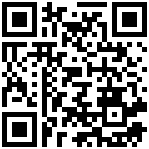 www.tisbi.ru    https://vk.com/universitytisbi    https://www.instagram.com/UniversityTISBI